APPENDIX 6 AFFILIATED PARTIESr													draft version 3-15-2017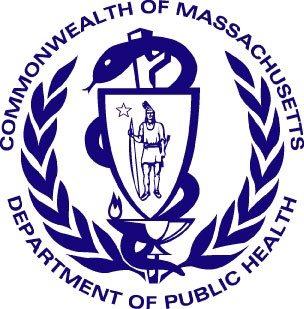 Massachusetts Department of Public Health Determination of NeedAffiliated PartiesApplication Date: 06/10/2022Application Number: UMMHC-22042514-HEApplicant InformationApplicant Name: UMass Memorial Health Care, Inc.Contact Person:    David BierschiedTitle: Sr. Director of Strategic Financial PlanningPhone: 5083340463E-mail: david.bierschied@umassmemorial.orgAffiliated Parties1.9 Affiliated Parties: List all officers, members of the board of directors, trustees, stockholders, partners, and other Persons who have an equity or otherwise controlling interest in the application.Document Ready for FilingWhen document is complete click on "document is ready to file". This will lock in the responses and date and time stamp the form. To make changes to the document un-check the "document is ready to file" box.Edit document then lock file and submit Keep a copy for your records. Click on the "Save" button at the bottom of the page. To submit the application electronically, click on the "E-mail submission to Determination of Need" button.This document is ready to file? YesDate/time Stamp: 06/09/2022 3:52 pmE-mail submission to Determination of NeedAdd/ Del RowsName (Last)Name (First)Mailing AddressCityStateAffiliationPosition with affiliated entity (or with Applicant)Stock, shares, or partnershipPercent Equity (numbers only)Convictions or     violationsList other health care facilities affiliated withBusiness relationship with Applicant+/-SiegristRichard97 Worcester StreetBostonMAApplicantApplicant Officer & TrusteeNoUMass Memorial Medical Center, Inc.No+/-PawlickiRaymond23 Marlborough StreetBostonMAApplicantApplicant TrusteeNoUMass Memorial Medical Center, Inc.No+/-Dickson, MDEric93 Mirick WayPrincetonMAApplicantApplicant Officer & TrusteeNoUMass Memorial Medical Center, Inc.Yes+/-MelgarSergio71 Clubhouse WaySuttonMAApplicantApplicant OfficerNoUMass Memorial Medical Center, Inc. , HealthAlliance Home Health and Hospice, Inc ., Marlborough Hospital , Community Healthlink, Inc., UMass Memorial HealthAlliance -Clinton Hospital, Inc.Yes+/-BrownDouglas92 Bullard StreetSherbornMAApplicantApplicant OfficerNoUMass Memorial Medical Center, Inc., Community Healthlink , Inc. UMass Memorial HealthAlliance- Clinton Hospital, Inc.Yes+/-EshghiKatherine16 Oak Meadow RoadLincolnMAApplicantApplicant OfficerNoUMass Memorial Medical Center, Inc.Yes+/-Benjamin, MDEvan10B Chandler Street, Unit #2BostonMAApplicantApplicant TrusteeNoUMass Memorial Medical Center, Inc.No+/-GuardiolaElvira122 Sterling Street, #1WorcesterMAApplicantApplicant TrusteeNoUMass Memorial Medical Center, Inc.No+/-BovenziLeslie560 Goodrich StreetLunenburgMAApplicantApplicant TrusteeNoHealthAlliance Home Health and Hospice, Inc., UMass Memorial Medical Center, Inc.No+/-KaneNancy109 Wilderness Drive, Unit 117NaplesFLApplicantApplicant TrusteeNoUMass Memorial Medical Center, Inc.No+/-BennettRichard19 Mark AvenueWebsterMAApplicantApplicant TrusteeNoUMass Memorial Medical Center, Inc.No+/-KnoxPeter3157 Seafarer WaySuamicoWIApplicantApplicant TrusteeNoUMass Memorial Medical Center, Inc.No+/-MailmanSusan24 Holden StreetWorcesterMAApplicantApplicant TrusteeNoUMass Memorial Medical Center, Inc.No+/-BennettDavid7 Mt. View DrivePaxtonMAApplicantApplicant TrusteeNoUMass Memorial Medical Center, Inc.No+/-ThomsenRosemary118 Kirkstail RoadNewtonMAApplicantApplicant TrusteeNoUMass Memorial Medical Center, Inc.No+/-Young, MDLynda10 Otsego RoagWorcesterMAApplicantApplicant Officer and TrusteeNoUMass Memorial Medical Center, Inc., UMass Memorial Medical Group , Inc.No+/-Collins, MDMichael72 Flagg StreetWorcesterMAApplicantApplicant TrusteeNoUMass Memorial Medical Center, Inc.; UMass Chan Medical SchoolNo+/-Flotte, MDTerence122 Paxton RoadHoldenMAApplicantApplicant TrusteeNoUMass Medical School, UMass Memorial Medical Center, Inc., UMass Memorial Medical Group, Inc.No+/-PaulhusRobert10 Larcridge LaneAshlandMAApplicantApplicant TrusteeNoUMass Memorial Medical Center, Inc.No+/-MurphyMichael72 Fox Run RoadBoltonMAApplicantApplicant TrusteeNoMarlborough Hospital, UMass Memorial Medical Center, Inc.No+/-SheaJohn39 Coventry RoadWorcesterMAApplicantApplicant TrusteeNoCommunity Healthlink, Inc., UMass Memorial Medical Center, Inc.No+/-EngelMichael13 Pauls DriveSpencerMAApplicantApplicant TrusteeNoUMass Memorial Health – Harrington Hospital, Inc.No+/-O'BrienMichael7 Witherbee LaneSouthboroughMAApplicantApplicant TrusteeNoUMass Memorial Medical Center, Inc.No+/-McMurrayJean35 Heritage DriveWhitinsvilleMAApplicantApplicant TrusteeNoUMass Memorial Medical Center, Inc.No+/-King, PhDJean29 Castle RoadNorthboroughMAApplicantApplicant TrusteeNoUMass Memorial Medical Center, Inc.No+/-Colombo, DNP, MHA, RNLisa7 Grace LaneFranklinMAApplicantApplicant TrusteeNoUMass ChanMedical SchoolNo